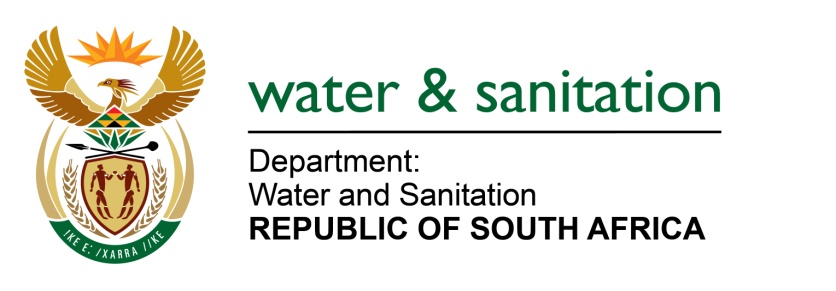 NATIONAL ASSEMBLYFOR WRITTEN REPLYQUESTION NO 1242DATE OF PUBLICATION IN INTERNAL QUESTION PAPER:  12 MAY 2017(INTERNAL QUESTION PAPER NO. 16)1242.	Ms A Steyn (DA) to ask the Minister of Water and Sanitation:Whether (a) her department and (b) each entity reporting to her has (i) procured any services from and/or (ii) made any payments to the Decolonisation Foundation; if not, in each case, what is the position in this regard; if so, what (aa) services were procured, (bb) were the total costs, (cc) is the detailed breakdown of the costs, (dd) was the total amount paid, (ee) was the purpose of the payments and (ff) is the detailed breakdown of the payments in each case?								NW1384E---00O00---REPLY:Neither my Department nor each entity reporting to me has procured or made payments to the Decolonisation Foundation. 	---00O00---REPLY:---00O00---Entity (b)(b) (i)(b) (ii)(aa) (bb)(cc)(dd)(ee)(ff)Amatola WaterNoNoNot applicableNot applicableNot applicableNot applicableNot applicableNot applicableBloem WaterNoNoNot applicableNot applicableNot applicableNot applicableNot applicableNot applicableLepelle WaterMagalies WaterNoNoNot applicableNot applicableNot applicableNot applicableNot applicableNot applicableMhlathuze WaterNoNoNot applicableNot applicableNot applicableNot applicableNot applicableNot applicableOverberg WaterNoNoNot applicableNot applicableNot applicableNot applicableNot applicableNot applicableRand WaterNoNoNot applicableNot applicableNot applicableNot applicableNot applicableNot applicableSedibeng WaterNoNoNot applicableNot applicableNot applicableNot applicableNot applicableNot applicableUmgeni WaterNoNoNot applicableNot applicableNot applicableNot applicableNot applicableNot applicableTCTANoNoNot applicableNot applicableNot applicableNot applicableNot applicableNot applicableWRCNoNoNot applicableNot applicableNot applicableNot applicableNot applicableNot applicableInkomati-Usuthu CMANoNoNot applicableNot applicableNot applicableNot applicableNot applicableNot applicableBrede-Gouritz CMANoNoNot applicableNot applicableNot applicableNot applicableNot applicableNot applicable